Dnia 07.10.2011r na terenie Zespołu Szkół im. Gen. I. Prądzyńskiego w Białobrzegach odbyło się podsumowanie projektu edukacyjnego Akademii  Młodzieżowych Liderów pt : „ Ruch to zdrowie każdy młody Ci to powie.” Celem owego spotkania było pobudzenie aktywności ruchowej społeczności szkolnej  , oraz zachęcenie do zdrowego trybu życia. Inicjatywa ta przyczyniła się również  do pogłębienia  integracji wśród młodszych i starszych uczniów i stanowiła  alternatywę ciekawego i pożytecznego spędzania czasu.Młodzieżowi Liderzy w składzie : Iwona Gnojewska, ,Natali Murawska, Agnieszka Purwin, Daria Kosobudzka, Marlena Kondracka, Karolina Frąckiewicz, Magdalena Bondziul i Martyna Dąbrowska przystąpiły do realizacji zaplanowanych działań. Młode liderki na początku imprezy  zachęciły swoich rówieśników do udziału w konkurencjach sportowych takich jak rzuty do kosza,  strzały do bramki, rzucanie na odległość piłką ręczną, odbijanie piłki siatkowej. Same prowadziły te konkurencje pod okiem nauczycieli wychowania fizycznego.  Przygotowały  również stoisk na  których odbyła się nauka modelowania długich balonów, kącik plastyczny dla najmłodszych , zabawy z chustą  , oraz malowanie twarzy farbami, które cieszyły się ogromnym zainteresowaniem młodszych uczniów.  Na koniec imprezy przewidziany był poczęstunek dla wszystkich uczniów szkoły w postaci słodyczy i napojów. Cała ta inicjatywa była poprzedzona warsztatami , na których młodzież poznawała tajniki  realizacji projektu edukacyjnego.  Następnie młodzieżowi liderzy sami  wymyślili i napisali ten projekt, który został zrealizowany na terenie szkoły pod okiem pedagoga szkolnego. Dzięki takim działaniom młodzież może realizować swoje własne pomysły i marzenia.                                                                                                 (fotki  z imprezy  w galerii)                                                                                                                                                            e.m 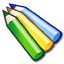 